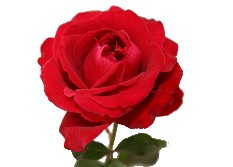 The British Folktale of Briar Rose - KeyVocabulary Words:   Fill in the blanks with the correct words from the list above.1.  The briars ____surrounded_____ the castle.2.  The king was hopeful that his guests might be ___gracious____ and kind to his child.3.  He had a great __feast_____ to welcome his guests.4.  The king and queen could not ___contain_____ their great joy at the birth of their daughter.5.  The tables were laid ___splendidly____ with great amounts of food.6.  The light from the candles was __flickering__ in and out.7.  Briar Rose found the __spindle___ in the tower.8.  The wise woman who was not invited to the feast wanted to ___avenge____ herself with a curse on the Briar Rose.9.  Over one hundred years passed and the ___hedge____ grew very high around the castle.10.  When the prince and Briar Rose married they all __celebrated_ together.    briarcontainfeastgracioussplendidlycelebratedvirtueavengewoundspindlepluckedsensiblechambersflaxastonishmentprickcourtiershearthflickeringsputteringsurroundedhedgeperishedaccordperched